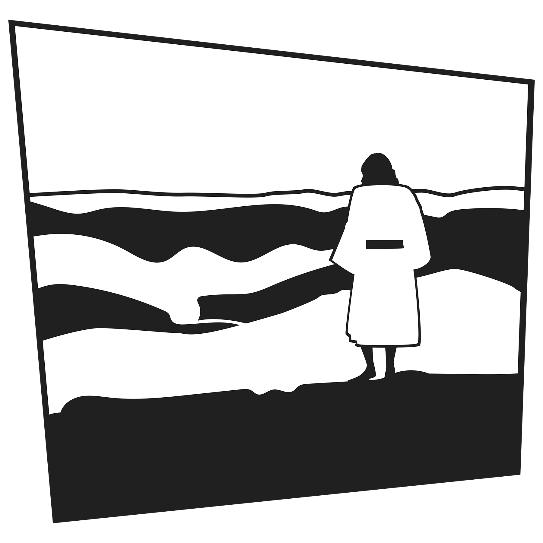 1st Sundayin Lent “Jesus, full of the Holy Spirit, returned from the Jordan and was led by the Spirit in the wilderness for forty days, being tempted by the devil.” Luke 4:1-2aAS WE GATHERThe First Sunday in Lent begins with the temptation of Jesus. Alone in the wilderness, Jesus faces the temptations of the devil, who tries to use God’s own Word to entrap Jesus. The collect reminds us that we are also walking through the wilderness of this world, taunted and tempted by the devil, who still uses God’s Word to entrap us. Jesus does not simply show us how to resist but reveals that our strength lies in the same Word of God. In Christ, we stand strong against the wiles of the devil and, when and if we fall, we find refuge in Christ to be forgiven and restored.BAPTISM of Hugh Forester Carroll (Sunday)				           (LSB, Holy Baptism, pg. 268-271)+ CONFESSION and ABSOLUTION +(LSB, Divine Service, Setting Four, pg. 203)+ SERVICE OF THE WORD +HYMN “A Mighty Fortress Is Our God” (LSB 656)SALUTATION and COLLECT OF THE DAY (LSB, pg. 205)OLD TESTAMENT Deuteronomy 26:1-11 (bulletin insert)INTROIT (bulletin insert)EPISTLE Romans 10:8b-13 (bulletin insert)HOLY GOSPEL Luke 4:1-13 (bulletin insert)NICENE CREED (LSB, pg. 206, on Saturday)HYMN “Christ, the Lord of Hosts, Unshaken” (LSB 521, vs. 1-3)SERMON “Tempted”PRAYER OF THE CHURCHRETURNING OF OUR FIRST FRUITS+ SERVICE OF THE SACRAMENT +Divine Service and the Close Fellowship of Holy CommunionOur Lord speaks and we listen. His Word bestows what it says. Faith that is born from what is heard acknowledges the gifts received with eager thankfulness and praise. The gifts include the Holy Supper in which we receive His true body and blood to eat and drink. Those welcome to the table acknowledge the real presence of the body and blood of Christ, confess their own sinfulness, and in true faith wish to receive the forgiveness and strength promised through this Holy Sacrament, as instructed … and in unity of faith … with God’s people here in this congregation. It is our sincerest desire that you join in the intimacy of this fellowship. However, if you are not, yet, an instructed and confirmed member-in-good-standing of a congregation of the Lutheran Church-Missouri Synod, please visit with the pastor about such a fellowship before communing. If you wish to come forward for a blessing, you are welcome to join us at the rail to receive such. Please cross your arms in front of you to indicate that desire.COMMUNION LITURGY (LSB, pg. 208-210) DISTRIBUTION  “God’s Own Child, I Gladly Say It” (LSB 594)NUNC DIMITTIS “Song of Simeon” (LSB, pg. 211)POST-COMMUNION COLLECT (LSB, pg. 212)BENEDICAMUS and BENEDICTION (LSB, pg. 212)HYMN “Christ, the Lord of Hosts, Unshaken” (LSB 521, vs. 4-6)FAITH LUTHERAN CHURCH,Rev. Curt Hoover, Rev. Alebachew Teshome,Rev. Craig Fiebiger, Rev. Doug DeWitt2640 Buckner Road, Thompson’s Station, TN  37179, (615) 791-1880www.faithlutheran-tn.org, March 5/6, 2021                     All are welcome …                               … Christ is honored.